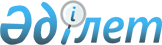 О внесении изменений в постановление Правительства Республики Казахстан от 25 февраля 2011 года № 184 "Об утверждении Плана мероприятий по проведению Года 20-летия Независимости Республики Казахстан"Постановление Правительства Республики Казахстан от 15 сентября 2011 года № 1061

      Правительство Республики Казахстан ПОСТАНОВЛЯЕТ:



      1. Внести в постановление Правительства Республики Казахстан от 25 февраля 2011 года № 184 "Об утверждении Плана мероприятий по проведению Года 20-летия Независимости Республики Казахстан" следующие изменения:



      в Плане мероприятий по проведению Года 20-летия Независимости Республики Казахстан, утвержденном указанным постановлением:



      в графе 4 строки, порядковый номер 82, аббревиатуры "АФН, РФЦА," исключить;



      строку, порядковый номер 86, исключить;



      в графе 4 строки, порядковый номер 119, слова "АФН (по согласованию)," исключить;



      в Примечании: расшифровке буквенных аббревиатур:



      строку "АФН - Агентство Республики Казахстан по регулированию и надзору финансового рынка и финансовых организаций" исключить.



      2. Настоящее постановление вводится в действие со дня подписания.      Премьер-Министр

      Республики Казахстан                       К. Масимов
					© 2012. РГП на ПХВ «Институт законодательства и правовой информации Республики Казахстан» Министерства юстиции Республики Казахстан
				